Wednesday, May 18th, 2022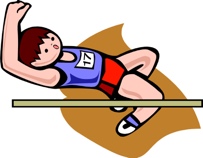 Dear track & field participant and family,The following is a list of reminders regarding the Zone 2 Track Meet at Minoru Park this Thursday, May 19th, 2022.  The first events of the meet begin at 9:00 am, and the last events should finish at approximately 2:00 pm. Please be at school by 8:40am on Thursday, May 19th for attendance and to receive your event label stickers. Parking at Minoru is limited to 3 hours, so you might need to park across the street and walk! The top of the library parkade has no time limit. DO NOT PARK IN THE MINORU CENTRE FOR ACTIVE LIVING (POOL) PARKING LOT OR ENTER THE BUILDING FOR ANY REASON.Please wear comfortable running clothes (shorts and t-shirt—Maple Lane Lightning, if you have one) and running shoes.  Remember to bring a hat, sweatshirt, track pants, and a rain jacket. DRESS IN LAYERS.  Label all belongings with your name and school.  Use sunscreen, even if it is cloudyBring healthy snacks, lunch, and a water bottle. The concession under the main bleachers will be open and serving items, but lines may be long!It is a good idea to wear a mask (especially in crowds) and bring your own personal hand sanitizer. There will be hand sanitizer stations in the bleachers and at all events.Participants will travel to Minoru in buses (except students in distance events who have been spoken to by their teacher).  Students will remain at Minoru Park until picked up by a parent or other designated adult. No student will be permitted to leave the park at any time without a parent/guardian.  Students and their designated adult MUST CHECK OUT at our designated area with a Maple Lane staff member.In the case of poor weather, cancellation of the track meet will be broadcast on CKNW (AM 980).  Please do not phone the school!  You can also consult our website after 7:30am at maplelane@sd38.bc.ca or check Twitter @Maplelanerd38Between events, students are expected to stay with the school group on the concrete courtyard in front of Minoru Centre for Active Living on the west side of the track.  This will make it easier to locate students for their events. Students are reminded to act as ambassadors for Maple Lane.  This includes following all rules and requests as given and demonstrating good sportsmanship throughout the day.  Support your teammates, coaches, and fellow competitors by being fair, positive and the best you can be!Students are responsible for their own valuables.  Students will not be permitted to be on their phones during the school day and will not be permitted to video or take photos throughout the day.  School staff will be taking photos to remember the day.Thank you for helping to make track & field a positive, fun experience. Good luck at the meet!Maple Lane Staff